Graduate College of Education - SFSU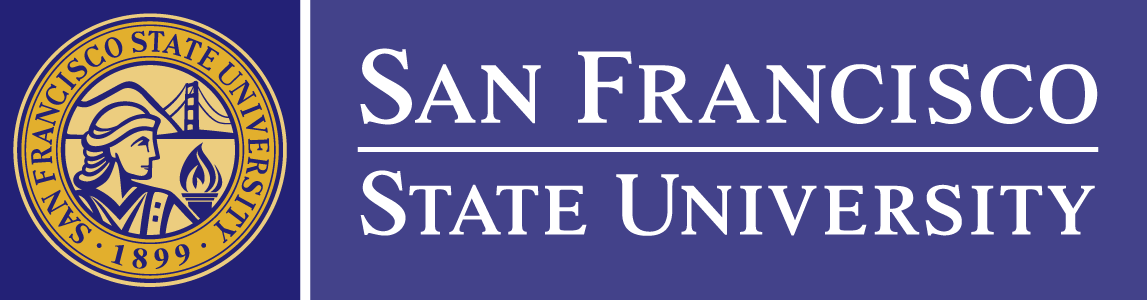 Department of Secondary EducationThe Evaluation FormThis evaluation form is based on the California “Teaching Performance Expectations” (TPEs) as they appear in the STANDARDS OF QUALITY AND EFFECTIVENESS FOR PROFESSIONAL TEACHER PREPARATION PROGRAMS. Evaluators should assess teacher candidates as novice teachers or students; they should not be compared with experienced members of the teaching profession.Use the following Rating Rubric:1=NC, NOT CONSISTENT with Standard Expectations for Beginning Practice: the student teacher provides LITTLE OR NO EVIDENCE of effective teaching practice in this category.2=D, DEVELOPING Beginning Practice: The student teacher provides SOME EVIDENCE of effective teaching practice in this category.3=P, PROFICIENT Beginning Practice: The student teacher provides SUBSTANTIAL EVIDENCE of effective teaching practice in this category.4=E, EXCEPTIONAL Beginning Practice: The student teacher provides CONSISTENT, EXTENSIVE, HIGH QUALITY EVIDENCE of effective teaching practice in this category.N/A=NOT AVAILABLE AT THIS TIME: Evidence not observed or not available at this time. Should not be construed as a negative score.Important Notes:Evidence of student teaching performance comes in three forms: observation, conferencing, and documents. Observation can yield evidence of classroom management, lesson delivery, and interactions with students, colleagues and parents. Conference discussions can yield evidence of attitudes and dispositions, planning processes, professional activities, and teacher thinking. Document analysis can yield evidence of unit and lesson plans, responses to student work, assignment and assessment development, and written communication with parents. Evidence of student teaching performance is not limited to the above, which are examples of evidence but do not exhaust the possibilities.N/A, NOT AVAILABLE at this time, may appear more frequently on the mid semester Evaluation. It should appear only rarely on the Final Evaluation.The MID-SEMESTER EVALUATION is for formative assessment only. A rating of “NOT CONSISTENT WITH STANDARD EXPECTATIONS (NC)” for an indicator in any area denotes a critical need for attention prior to the Final Evaluation period.If any ratings of 1’s or 2’s are given for the overall TPE score, it is required that the university Supervisor and or Cooperating Teacher, share specific feedback in the Comments Box at the end of each TPE rubric, in order for the candidate to make improvements.Students must earn an overall rating of 3 or 4 for each TPE in order to successfully complete student teaching in the spring semester.If there is a difference in opinion between the Cooperating Teacher and University Supervisor for the final assessment, an additional University Supervisor will be appointed by the Department Chair to provide an additional assessment to make the determination of pass (CR) or fail (NC).[PAGE INTENTIONALLY LEFT BLANK]TPE 1 – Engaging and Supporting All Students in Learning                                                                                                                                                                         Note: The candidate should provide the university supervisor’s final EROD (including IDP) to the clear/induction program in the school district upon employment, per CTC guidelines.  The purpose is to bridge the university’s credential program and the clear/induction program in the school district to guide and support the early years of employed teaching. COMMENTS—Synthesis of feedbackThree areas of strength:Three areas where improvement is needed:Other comments on Overall Teaching Effectiveness:Score Legend:1 = Not consistent with standard expectations; 2 = Developing beginning practice; 3 = Proficient beginning practice; 4 = Exceptional Beginning practiceOVERALL TEACHING EFFECTIVENESS RATINGNote: Confirmation of email sent/received from the sender/recipient will be accepted in lieu of original, wet ink signature.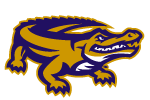 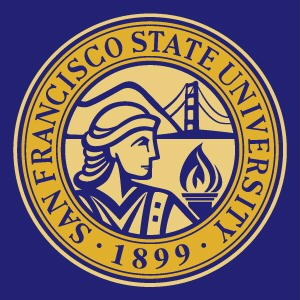 University Supervisor or Site Supervisor:University Supervisor or Site Supervisor:University Supervisor or Site Supervisor:University Supervisor or Site Supervisor:University Supervisor or Site Supervisor:University Supervisor or Site Supervisor:University Supervisor or Site Supervisor:University Supervisor or Site Supervisor:University Supervisor or Site Supervisor:University Supervisor or Site Supervisor:University Supervisor or Site Supervisor:University Supervisor or Site Supervisor:University Supervisor or Site Supervisor:University Supervisor or Site Supervisor:University Supervisor or Site Supervisor:University Supervisor or Site Supervisor:University Supervisor or Site Supervisor:University Supervisor or Site Supervisor:University Supervisor or Site Supervisor:University Supervisor or Site Supervisor:Candidate’s Name:  Candidate’s Name:  Candidate’s Name:  Candidate’s Name:  Candidate’s Name:  Candidate’s Name:  Candidate’s Name:  Candidate’s Name:  Candidate’s Name:  Candidate’s Name:  Candidate’s Name:  Candidate’s Name:  Candidate’s Name:  Candidate’s Name:  Candidate’s Name:  Candidate’s Name:  Candidate’s Name:  Candidate’s Name:  Candidate’s Name:  Candidate’s Name:                                                   Last Name                                                First Name                                                 Last Name                                                First Name                                                 Last Name                                                First Name                                                 Last Name                                                First Name                                                 Last Name                                                First Name                                                 Last Name                                                First Name                                                 Last Name                                                First Name                                                 Last Name                                                First Name                                                 Last Name                                                First Name                                                 Last Name                                                First Name                                                 Last Name                                                First Name                                                 Last Name                                                First Name                                                 Last Name                                                First Name                                                 Last Name                                                First Name                                                 Last Name                                                First Name                                                 Last Name                                                First Name                                                 Last Name                                                First Name                                                 Last Name                                                First Name                                                 Last Name                                                First Name                                                 Last Name                                                First NameEvaluation Date:        Evaluation Date:        Evaluation Date:        Evaluation Date:        Evaluation Date:        Evaluation Date:        Evaluation Date:        Evaluation Date:        Evaluation Date:        Evaluation Date:        Evaluation Date:        Evaluation Date:        Evaluation Date:        Evaluation Date:        Evaluation Date:        Evaluation Date:        Evaluation Date:        Evaluation Date:        Evaluation Date:        Evaluation Date:        Academic YearAcademic YearSemester:FallFallSpringSpringSpringPlacement:                                                    District                                                                       School                                                    District                                                                       School                                                    District                                                                       School                                                    District                                                                       School                                                    District                                                                       School                                                    District                                                                       School                                                    District                                                                       School                                                    District                                                                       School                                                    District                                                                       School                                                    District                                                                       School                                                    District                                                                       School                                                    District                                                                       School                                                    District                                                                       School                                                    District                                                                       School                                                    District                                                                       School                                                    District                                                                       School                                                    District                                                                       School                                                    District                                                                       School                                                    District                                                                       School                                                    District                                                                       SchoolArea of Instruction:Area of Instruction:Area of Instruction:                                                    Grade Level                                                               Subject                                                    Grade Level                                                               Subject                                                    Grade Level                                                               Subject                                                    Grade Level                                                               Subject                                                    Grade Level                                                               Subject                                                    Grade Level                                                               Subject                                                    Grade Level                                                               Subject                                                    Grade Level                                                               Subject                                                    Grade Level                                                               Subject                                                    Grade Level                                                               Subject                                                    Grade Level                                                               Subject                                                    Grade Level                                                               Subject                                                    Grade Level                                                               Subject                                                    Grade Level                                                               Subject                                                    Grade Level                                                               Subject                                                    Grade Level                                                               Subject                                                    Grade Level                                                               Subject                                                    Grade Level                                                               Subject                                                    Grade Level                                                               Subject                                                    Grade Level                                                               SubjectScore Legend:1 = Not consistent with standard expectations; 2 = Developing beginning practice; 3 = Proficient beginning practice; 4 = Exceptional Beginning practiceN/A= not available at this timeThe teacher candidate as a beginning teacher:Score Legend:1 = Not consistent with standard expectations; 2 = Developing beginning practice; 3 = Proficient beginning practice; 4 = Exceptional Beginning practiceN/A= not available at this timeThe teacher candidate as a beginning teacher:Score Legend:1 = Not consistent with standard expectations; 2 = Developing beginning practice; 3 = Proficient beginning practice; 4 = Exceptional Beginning practiceN/A= not available at this timeThe teacher candidate as a beginning teacher:TPE 2  - Creating and Maintaining Effective Environments for Student LearningScore Legend:1 = Not consistent with standard expectations; 2 = Developing beginning practice; 3 = Proficient beginning practice; 4 = Exceptional Beginning practiceN/A= not available at this timeThe teacher candidate as a beginning teacher:Score Legend:1 = Not consistent with standard expectations; 2 = Developing beginning practice; 3 = Proficient beginning practice; 4 = Exceptional Beginning practiceN/A= not available at this timeThe teacher candidate as a beginning teacher:Score Legend:1 = Not consistent with standard expectations; 2 = Developing beginning practice; 3 = Proficient beginning practice; 4 = Exceptional Beginning practiceN/A= not available at this timeThe teacher candidate as a beginning teacher:TPE 3 - Understanding and Organizing Subject Matter for Student LearningScore Legend:1 = Not consistent with standard expectations; 2 = Developing beginning practice; 3 = Proficient beginning practice; 4 = Exceptional Beginning practiceN/A= not available at this timeThe teacher candidate as a beginning teacher:Score Legend:1 = Not consistent with standard expectations; 2 = Developing beginning practice; 3 = Proficient beginning practice; 4 = Exceptional Beginning practiceN/A= not available at this timeThe teacher candidate as a beginning teacher:Score Legend:1 = Not consistent with standard expectations; 2 = Developing beginning practice; 3 = Proficient beginning practice; 4 = Exceptional Beginning practiceN/A= not available at this timeThe teacher candidate as a beginning teacher:TPE 4 - Planning Instruction and Designing Learning Experiences for All StudentsScore Legend:1 = Not consistent with standard expectations; 2 = Developing beginning practice; 3 = Proficient beginning practice; 4 = Exceptional Beginning practiceN/A= not available at this timeThe teacher candidate as a beginning teacher:Score Legend:1 = Not consistent with standard expectations; 2 = Developing beginning practice; 3 = Proficient beginning practice; 4 = Exceptional Beginning practiceN/A= not available at this timeThe teacher candidate as a beginning teacher:Score Legend:1 = Not consistent with standard expectations; 2 = Developing beginning practice; 3 = Proficient beginning practice; 4 = Exceptional Beginning practiceN/A= not available at this timeThe teacher candidate as a beginning teacher:TPE 5 - Assessing Student LearningScore Legend:1 = Not consistent with standard expectations; 2 = Developing beginning practice; 3 = Proficient beginning practice; 4 = Exceptional Beginning practiceN/A= not available at this timeThe teacher candidate as a beginning teacher:Score Legend:1 = Not consistent with standard expectations; 2 = Developing beginning practice; 3 = Proficient beginning practice; 4 = Exceptional Beginning practiceN/A= not available at this timeThe teacher candidate as a beginning teacher:Score Legend:1 = Not consistent with standard expectations; 2 = Developing beginning practice; 3 = Proficient beginning practice; 4 = Exceptional Beginning practiceN/A= not available at this timeThe teacher candidate as a beginning teacher:TPE 6 - Developing as a Professional EducatorScore Legend:1 = Not consistent with standard expectations; 2 = Developing beginning practice; 3 = Proficient beginning practice; 4 = Exceptional Beginning practiceN/A= not available at this timeThe teacher candidate as a beginning teacher:Score Legend:1 = Not consistent with standard expectations; 2 = Developing beginning practice; 3 = Proficient beginning practice; 4 = Exceptional Beginning practiceN/A= not available at this timeThe teacher candidate as a beginning teacher:Score Legend:1 = Not consistent with standard expectations; 2 = Developing beginning practice; 3 = Proficient beginning practice; 4 = Exceptional Beginning practiceN/A= not available at this timeThe teacher candidate as a beginning teacher:Overall Teaching Effectiveness Assessment – Individual Development Plan (IDP)A rating of 1, NC, “NOT CONSISTENT WITH STANDARD EXPECTATIONS FOR BEGINNING PRACTICE” or 2. D, DEVELOPING BEGINNING PRACTICE in this section on the FINAL EVALUATION will result in no credit received for student teaching. The candidate will not be recommended for the credential. The student must receive a score of Proficient Beginning Practice or Exceptional Beginning Practice to receive full credit for student teaching.A rating of 1, NC, “NOT CONSISTENT WITH STANDARD EXPECTATIONS FOR BEGINNING PRACTICE” or 2. D, DEVELOPING BEGINNING PRACTICE in this section on the FINAL EVALUATION will result in no credit received for student teaching. The candidate will not be recommended for the credential. The student must receive a score of Proficient Beginning Practice or Exceptional Beginning Practice to receive full credit for student teaching.A rating of 1, NC, “NOT CONSISTENT WITH STANDARD EXPECTATIONS FOR BEGINNING PRACTICE” or 2. D, DEVELOPING BEGINNING PRACTICE in this section on the FINAL EVALUATION will result in no credit received for student teaching. The candidate will not be recommended for the credential. The student must receive a score of Proficient Beginning Practice or Exceptional Beginning Practice to receive full credit for student teaching.A rating of 1, NC, “NOT CONSISTENT WITH STANDARD EXPECTATIONS FOR BEGINNING PRACTICE” or 2. D, DEVELOPING BEGINNING PRACTICE in this section on the FINAL EVALUATION will result in no credit received for student teaching. The candidate will not be recommended for the credential. The student must receive a score of Proficient Beginning Practice or Exceptional Beginning Practice to receive full credit for student teaching.A rating of 1, NC, “NOT CONSISTENT WITH STANDARD EXPECTATIONS FOR BEGINNING PRACTICE” or 2. D, DEVELOPING BEGINNING PRACTICE in this section on the FINAL EVALUATION will result in no credit received for student teaching. The candidate will not be recommended for the credential. The student must receive a score of Proficient Beginning Practice or Exceptional Beginning Practice to receive full credit for student teaching.N/A1234UNIVERSITY SUPERVISOR/ COOPERATINGTEACHER/SITE SUPERVISORSIGNATURE                                                                       (PRINT NAME)                                                                                                            DATECANDIDATE TEACHERSIGNATURE                                                                       (PRINT NAME)                                                                                                             DATE